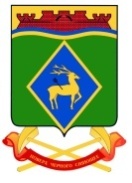 РОСТОВСКАЯ ОБЛАСТЬСОБРАНИЕ ДЕПУТАТОВ БЕЛОКАЛИТВИНСКОГО РАЙОНАРЕШЕНИЕО назначении половины членов комиссии по проведению конкурса на должность главы Администрации Белокалитвинского районаВ соответствии со статьей 37 Федерального закона от 06 октября 2003 года № 131-ФЗ «Об общих принципах организации местного самоуправления в Российской Федерации», решением Собрания депутатов Белокалитвинского района от 28 декабря 2016 года № 113 «О порядке проведения конкурса на должность главы Администрации Белокалитвинского района»Собрание депутатов Белокалитвинского районаРЕШИЛО:1. Назначить членами комиссии по проведению конкурса на должность главы Администрации Белокалитвинского района (далее – конкурсная комиссия):1) депутата Законодательного Собрания Ростовской области Михалева Александра Александровича;2) председателя территориальной избирательной комиссии Белокалитвинского района Евлахова Алексея Васильевича;3) председателя Белокалитвинского городского и районного Совета ветеранов войны, труда, Вооруженных Сил и правоохранительных органов Амельченко Владимира Петровича.2. Установить, что до избрания секретаря конкурсной комиссии его полномочия исполняет Евлахов Алексей Васильевич.3. Настоящее решение вступает в силу со дня его принятия.4. Настоящее решение подлежит официальному опубликованию.5.Контроль за исполнением настоящего решения возложить на председателя постоянной комиссии Собрания депутатов Белокалитвинского района по социальным вопросам, правопорядку, защите прав граждан, местному самоуправлению, связям с общественными организациями, партиями, движениями, работе со средствами массовой информации В.П. Дмитриенко и управляющего делами Администрации Белокалитвинского района                     Л.Г. Василенко.10 февраля 2017 года№ 126г. Белая КалитваГлаваБелокалитвинского районаО.А. Мельникова10 февраля 2017 годаИсполняющий обязанности председателя Собрания депутатов Белокалитвинского районаВ.А. Ковалев